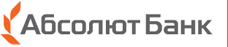 УТВЕРЖДАЕТСЯ:Открытая форма проведения тендераПредседатель  Бюджетного комитета_______________________   Фогельгезанг А.ВТЕХНИЧЕСКОЕ ЗАДАНИЕНа проведение внутреннего тендера по выбору подрядной организации для оказания услуг по комплексной ежедневной уборке в помещениях и на прилегающих территориях объектов АКБ «Абсолют Банк» (ПАО), расположенных в г. Самара.Предмет тендераАКБ «Абсолют Банк» (ПАО) сообщает о проведении внутреннего тендера по выбору подрядной организации для оказания услуг по комплексной ежедневной уборке в помещениях и на прилегающих территориях объектов, расположенных в г. Самара (список объектов приведен в Приложении №3).Форма сотрудничества – Договор (форма представлена в Приложении №2).Срок действия Договора – 1 год (с возможностью последующей пролонгацией).Цены коммерческого предложения должны быть зафиксированы и представлены в рублях с учетом НДС. Если компания работает по упрощенной системе налогообложения, то это необходимо указать в специальной графе Приложения № 1 «Анкета участника».Состав услуг, являющихся предметом тендера:Уборка помещений и прилегающих территорий, мойка фасадов, окон и рекламных конструкций, в соответствии с указанными в Приложениях № 3, 4, 6 и 7  численностью персонала, перечнем и периодичностью работ;Централизованное обеспечение объектов, расходными материалами и оборудованием;Порядок и условия проведения работ. Гарантии.За каждым объектом Банка должен быть закреплен постоянный уборочный персонал подрядчика.Подрядчик должен иметь возможность оперативного (в тот же день) предоставления подменного уборочного персонала взамен постоянного, в случае такой необходимости.Весь уборочный персонал закрепленный за объектами Банка должен находиться в штате подрядной организации и находиться в оформленных в надлежащем порядке трудовых отношениях.Уборочный персонал закрепляемый за объектами в обязательном порядке предварительно согласуется Банком.Уборочный персонал подрядчика обязан выполнять требования внутреннего распорядка объектов Банка.Подрядчик должен обеспечить уборочный персонал спецодеждой, средствами индивидуальной защиты,  хозяйственным инвентарем и расходными материалами.Условия оплаты и предоставления документовОплата за услуги по уборке помещений и прилегающей территории объектов Банка в 100% объеме производится на ежемесячной основе за фактически выполненные работы, до 10 числа месяца следующего за отчетным.В стоимость договора должны входить все виды работ и расходных материалов используемых Исполнителем.Оплата по счету в течение 10 рабочих дней с момента получения Банком корректно оформленных документов (Счет, Акт выполненных работ, Счет-фактура, Товарная накладная).Предоставление полного комплекта (Счет, Акт выполненных работ, Счет-фактура, Товарная накладная) документов на поставляемые в рамках договора материалы и выполняемые работы.Предоставление Отчета об использовании расходных материалов с детализацией расходов по каждому из Объектов Банка.Требования к участникам тендераОпыт работы не менее 3 лет в области профессиональной уборки помещений и территорий;Опыт работы с банками и финансовыми организациями, имеющими обширную сеть офисов по РФ является тендерным преимуществом.Возможность оказывать полный спектр услуг по уборке помещений силами персонала компании-участника тендера.Наличие квалифицированного и опытного персонала;Проверка данных сотрудников при приеме на работу, подписание соглашения о неразглашении конфиденциальной информации, предоставление материалов Банка для составления коммерческого предложения только авторизованным сотрудникам компании-участника тендера.Предоставление рекомендаций от ключевых корпоративных клиентов, датированных сроком не позднее 1 года (копии, заверенные печатью компании-участника тендера).Отсутствие просроченных обязательств перед третьими лицами;Отсутствие возбужденных уголовных дел и неснятых судимостей в отношении руководителей;Наличие документов (отзывы, благодарственные письма), подтверждающих опыт и качественное выполнение работ эксплуатации инженерных сетей (оборудования) и уборки объектовНаличие сертификатов поставщиков (производителей) профессионального уборочного оборудования, бытовой химии и материалов; Требования к оформлению коммерческого предложенияВ электронном виде должны быть предоставлены сведения о соответствии компании требованиям, предъявляемым к участникам тендера (по форме Приложения № 1 «Анкета участника»)Ценовое предложение с указанием общей фиксированной  рублёвой стоимости работ (включая НДС) в месяц по уборке помещений и территории всех офисов Банка в г. Самаре в соответствии с указанными в п.1 настоящего Технического задания требованиями и стоимости работ для каждого из указанных в Приложении №3 Объектов и дополнительные услуги по форме Приложения № 8 и 9. Состав персонала постоянно закрепленного за Объектами Банка, включая менеджмент  по форме Приложения № 7.Ценовое предложение по поставке расходных материалов по форме Приложения № 6.Ценовое предложение по мойке фасадов, окон, рекламной вывески по форме Приложения №6Условия, сроки и каналы предоставления коммерческих предложений и запрашиваемой информацииТендерные предложения и запрашиваемая информация будут приниматься в установленной форме только по электронной почте в файлах формата Word и Excel с18.04.2018 по 18.05.2018 г. по адресу  k.tarasov@absolutbank.ru в обязательной копии s.prokhorov@absolutbank.ru Тендерные предложения, переданные отличным от указанного в п. 6.1. способом, рассматриваться не будут. Затраты организаций на подготовку тендерных предложений Банк не компенсирует. Уполномоченный сотрудник Банка для получения разъяснений по условиям тендера и заполнению форм: Тарасов Константин Николаевич, тел. (846)276-72-64, доб. 57465,       e-mail: k.tarasov@absolutbank.ru	Ваше предложение должно быть изложено на русском языке, в понятной и доступной для понимания форме. По возможности, просим Вас избегать фраз, понятий и т.п., допускающих неточное или двусмысленное толкование.АКБ «Абсолют Банк» (ПАО) обязуется не передавать третьим лицам информацию, полученную в процессе проведения тендера от его участников.Условия участия и определение победителя тендераВаше предложение должно быть подготовлено в лучшем и окончательном варианте, т.к. Банк может принять решение о выборе поставщика без последующих переговоров. Если будет необходимо получить  уточнения, Банк обязательно свяжемся с Вами.Обращаем Ваше внимание, что цена не будет являться единственным критерием выбора поставщика. Мы рассчитываем получить от Вас предложение о сотрудничестве, отвечающее современным тенденциям рынка данных услуг, с гибкими условиями оплаты и высоким уровнем клиентского сервиса.АКБ «Абсолют Банк» (ПАО) оставляет за собой право заключить договор с компанией-участником тендера, предложившей наиболее выгодные для Банка условия сотрудничества.По окончании проведения тендера все участники тендера будут извещены о результатах, направленных по электронной почте.  Комендант АХОФАКБ "Абсолют Банк" (ПАО) в г. Самара                                         ____________________ / Тарасов К.Н.						                                                                         "___" _________ 2018 г.«Согласовано»Управляющий ФАКБ "Абсолют Банк" (ПАО) в г. Самара      ____________________ / Кулешов О.А.						                                                                         "___" _________ 2018 г.Начальник Управления региональных проектов ДЭОиУ	____________________ / Арсланов П.В.						                                                                         "___" _________ 2018 г.Административный директор ДЭОиУ			____________________ / Рожкова Н.Ю.						                                                                         "___" _________ 2018 г.Начальник Контрольно-ревизионного отдела 		____________________ / Прохоров С.А.						                                                                         "___" _________ 2018 г.Начальник Управления бюджетирования затрат		____________________ / Возиян А.В.						                                                                         "___" _________ 2018 г.Согласованос Приложениями к ТЗ:- Приложение №1 – Анкета участника.- Приложение №2 – Образец договора.- Приложение №3 – Список объектов.- Приложение №4 – Перечень работ.- Приложение №5 – Расценки на расходные материалы.- Приложение №6 – Фасады.- Приложение №7 – Список персонала.- Приложение №8 – Стоимость услуг.- Приложение №9 – Стоимость дополнительных услуг.